    BRIGADAS MÉDICAS EL CORAL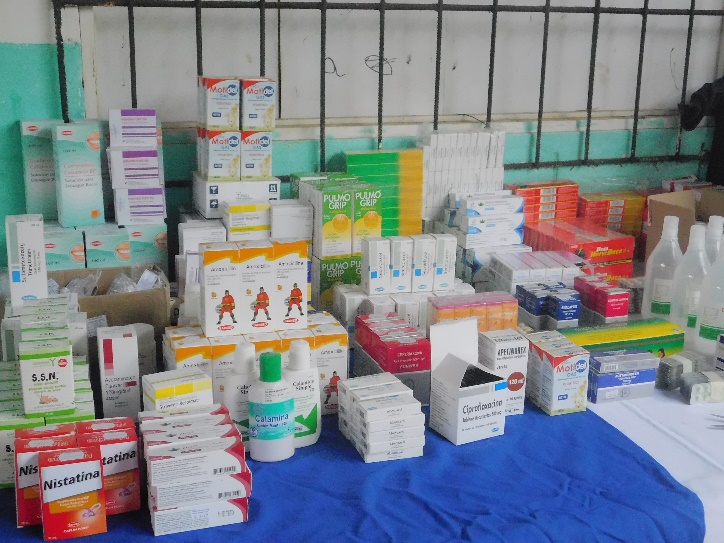 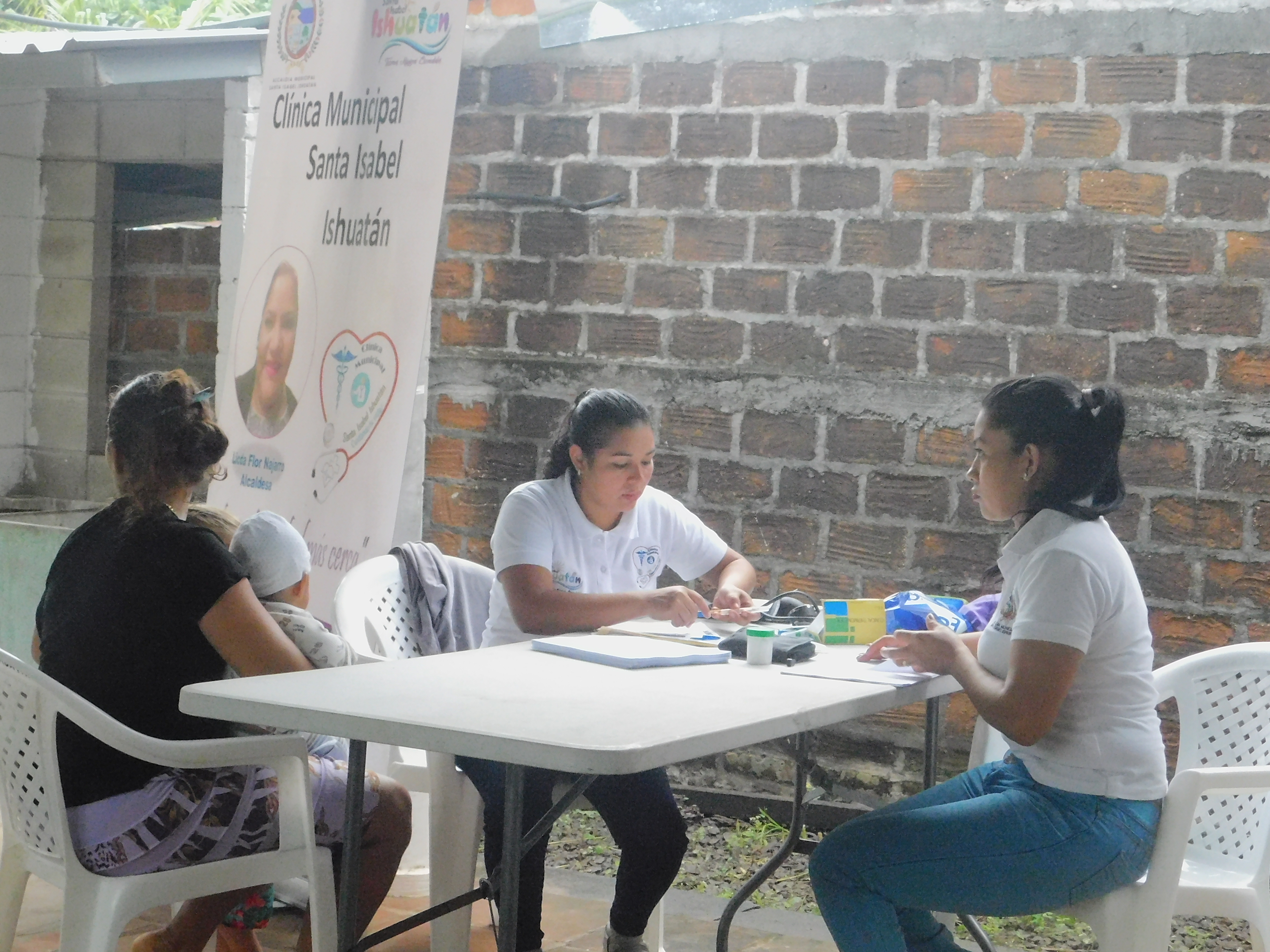 INSCRIPCION DE PACIENTES                                                                  MEDICINA CLINICA MUNICIPAL                             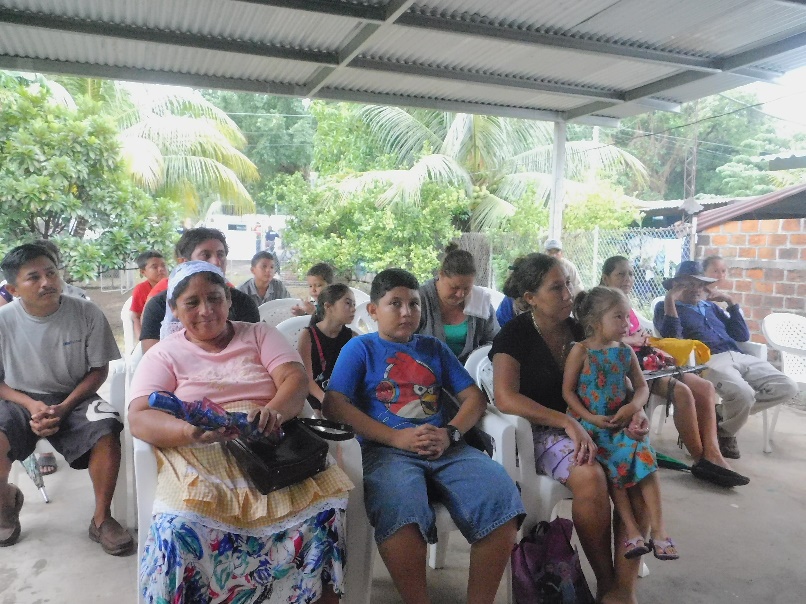 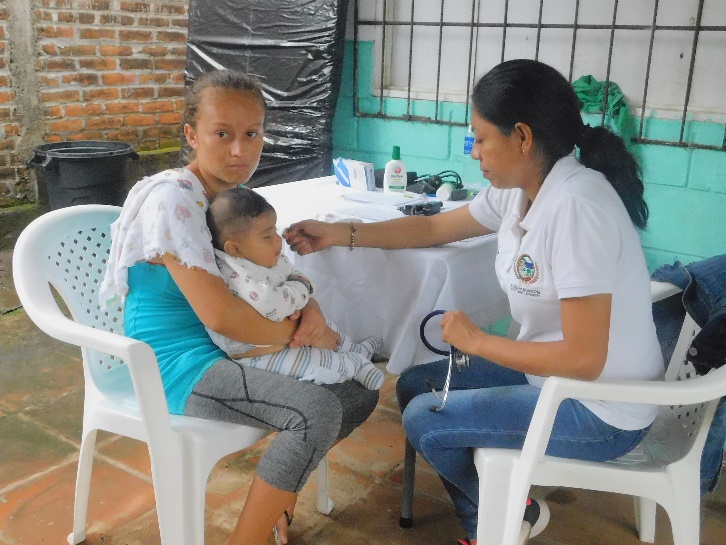 ASISTENCIA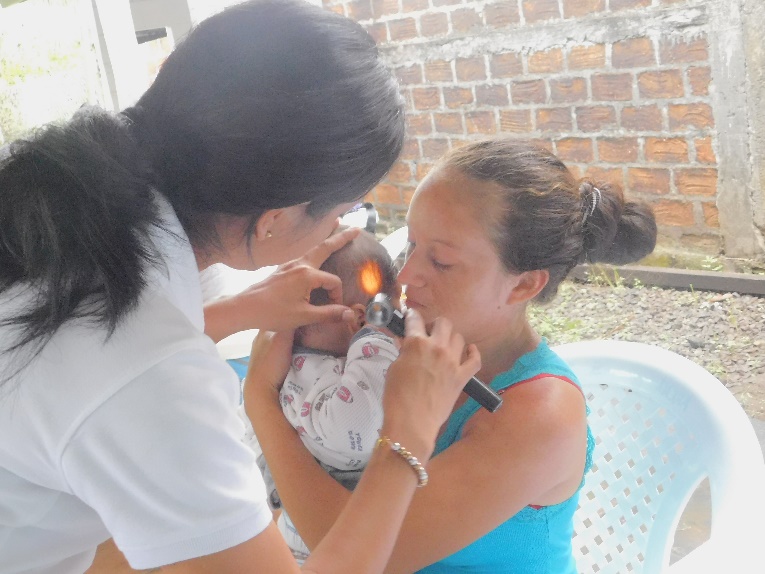 	CONSULTAS INFANTILES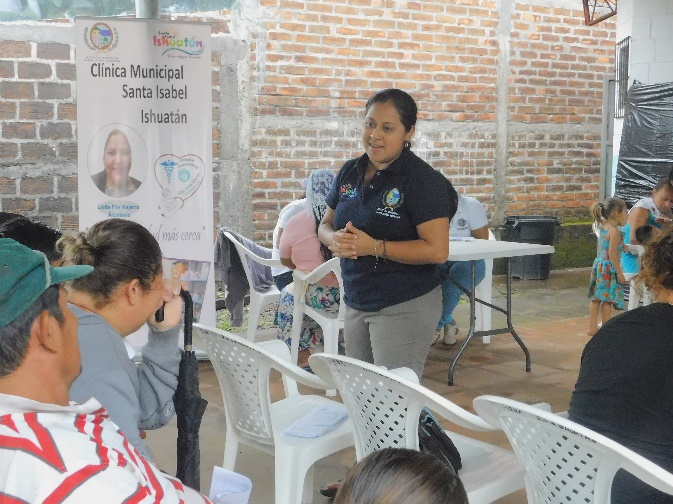   REVISIONES INFANTILES                                                                                                         ASESORIAS DE REGISTRO DEL ESTADO FAMILIAR4 DESGLOSE  BRIGADA MEDICA CASA COMUNAL EL CORAL BENEFICIANDO A LOS CAERIOS DE EL CORAL, PLAYA DORADA Y EL NISPERO.Fecha LugarSexoEdadTotal06 de Octubre   de 2018EL coralCas. Playa DoradaEl NísperoNiñas0 – 18 años14Niños0-18 años23Mujeres 19-5927Hombres 19-5611Mujeres 60+6Hombres 60+6Total 87